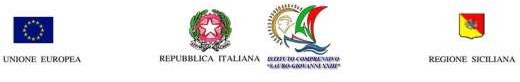 I S T I T U T O C O M P R E N S I V O   “ S A U R O - G I O V A N N I   X X I I I "e.mail   ctic8a800e@istruzione.it- PEC ctic8a800e@pec.istruzione.itVia T. Tasso, 2 – Tel. 095475037- Fax 095473442 - C.F. 93209870877 Cod. Mecc. CTIC8A800E Sito web: WWW.ICSAURO-GIOVANNIXXIII.EDU.IT95123 CATANIAPROPOSTE PIANO VISITE D’ ISTRUZIONE ED USCITE SUL TERRITORIO A.S. 2023 – 2024SEZIONE/ CLASSE  	INFANZIA/ PRIMARIA/ SECONDARIA DI I GRADO  	PLESSO  	Il Consiglio di Intersezione/Interclasse/classe, nella seduta del	ha deliberato le seguenti proposte inerenti:VISITE GUIDATE E/O LABORATORI ESTERNIVIAGGI D‘ISTRUZIONEUSCITE SUL TERRITORIOSPETTACOLI TEATRALICatania,  	FIRMA DEI RAPPRESENTANTI DEI GENITORI	FIRMA DEI DOCENTI DISPONIBILIDESTISTANIZIONE SCELTA(visite d’istruzione mezza /intera giornata - Spettacolo teatrale)LUOGODATA PRESUNTA(Mese)ORARIO(mezza o intera giornata)NUMERO ALUNNI COMPLESSIVONUMERO ALUNNI DIVERSAMENTE ABILIDOCENTI DI RIFERIMENTO DELLA SEZIONE/ COORDINATORE DI CLASSE/INTERCLASSE.1.2.3.